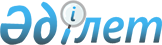 Тарбағатай ауданы әкімдігінің 2015 жылғы 21 шілдедегі "Тарбағатай ауданының шалғайдағы елді мекендерде тұратын балаларды жалпы білім беретін мектептерге тасымалдаудың схемасы мен тәртібін бекіту туралы" № 455 қаулысының күшін жою туралыШығыс Қазақстан облысы Тарбағатай ауданы әкімдігінің 2016 жылғы 14 наурыздағы № 138 қаулысы      РҚАО-ның ескертпесі.

      Құжаттың мәтінінде түпнұсқаның пунктуациясы мен орфографиясы сақталған.

      Қазақстан Республикасының 2001 жылғы 23 қаңтардағы "Қазақстан Республикасындағы жергілікті мемлекеттік басқару және өзін-өзі басқару туралы" Заңының 37-бабының 8-тармағына, Қазақстан Республикасының 1998 жылғы 24 наурыздағы "Нормативтік құқықтық актілер туралы" Заңының 21-1-бабына сәйкес, Тарбағатай ауданының әкімдігі ҚАУЛЫ ЕТЕДІ: 

      1. Тарбағатай ауданы әкімдігінің 2015 жылғы 21 шілдедегі № 455 "Тарбағатай ауданының шалғайдағы елді мекендерде тұратын балаларды жалпы білім беретін мектептерге тасымалдаудың схемасы мен тәртібін бекіту туралы" (Нормативтік құқықтық актілердің мемлекеттік тіркеу Тізілімінде № 4116 болып тіркелген, 2015 жылы 17 қыркүйектегі аудандық "Тарбағатай" газетінің № 73 (7968) санында жарияланған) қаулысының күші жойылды деп танылсын. 

      2. Осы қаулының орындалуына бақылау жасау аудан әкімі аппаратының басшысы Е.К. Ескендировқа жүктелсін.

      3. Осы қаулы қол қойылған күнінен бастап қолданысқа енгізіледі.


					© 2012. Қазақстан Республикасы Әділет министрлігінің «Қазақстан Республикасының Заңнама және құқықтық ақпарат институты» ШЖҚ РМК
				
      Аудан әкімі 

Д. Оразбаев
